  	 	          	 	           Volunteer Role Description 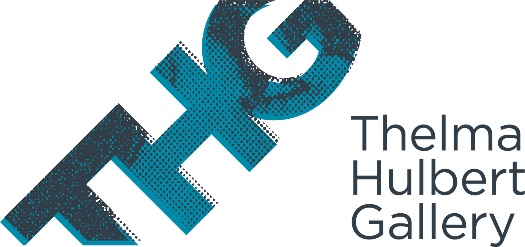 Climate Garden Volunteer About the Thelma Hulbert GalleryTHG occupies Elmfield House (the grade II listed former home of artist Thelma Hulbert). It holds a permanent collection of Hulbert’s paintings, a large gallery, project space, learning room and shop surrounded by a wild garden.Thelma Hulbert Gallery (THG) is East Devon’s only public art gallery and plays a vital role in the community and the cultural ecology of the south west. This year THG is entering a new phase of activity which includes optimizing how we support communities creatively in outdoor settings. What is a Climate Garden Volunteer? We have an exciting opportunity to help with the redevelopment and general maintenance of our historic courtyard; a walled garden and stable area adjacent to our shop.We would like this to be a space for reflection, creativity, engagement and biodiversity. The area will host activities, events and workshops, profile artists and growers and support themes around the environment and sustainability, contributing to the nation’s goal to become net zero by 2050.We need help to make this exciting project come to fruition.  Your roleJoining the THG garden team to complete tasks such weeding, planting, and general maintenance when the garden is complete. What’s in it for you? Become part of a new team of dedicated volunteersDevelop gardening skills  Supporting the community The benefits of spending time in an outside environment Maintaining and regenerating the heritage of a historical space and promoting guardianship.Supporting the arts in Honiton and bringing it to a wider audience.Action against climate change - this project will be carbon neutral and will benefit  wildlife in the area.An opportunity to meet new people with shared interests. What’s involved?  You will need a certain level of physical fitness and be able to work for certain periods of time.  You will need to dress appropriately for working outside (to be warm enough or cool enough, sun hat, waterproof etc if needed)To follow house evacuation procedures and work in compliance with the THG’s Health and Safety Policy at all times.This role will suit people who… Are of all ages and backgrounds, enthusiastic and hold a keen interest in gardening and the arts. You will enjoy working outside, as part of a small team. Place of work details Location: Thelma Hulbert Gallery, Honiton, Devon. EX14 4SX Time commitment: Minimum 2 hours a week.Gallery hours: 10 – 5pm Tuesday - Saturday Volunteer Coordinator: Rachael Chave Eligible Expenses Include: Fuel, public transport and car parking  About the Thelma Hulbert Gallery Thelma Hulbert Gallery is an award-winning public art gallery in Honiton, Devon, which is owned and managed by East Devon District Council. The gallery occupies an attractive, Grade II-listed, town house, formerly the home and studio of the artist Thelma Hulbert THG operates as a ‘cultural hub’, supporting communities in their health, environment and well-being through a programme of exhibitions, events and workshops, which inspire, challenge and excite.The gallery and its offsite programme ‘THG Out & About’ including the ‘Creative Cabin’, and most recently Arts and Culture East Devon (ACED) work to support innovation in rural cultural production.Climate ConversationsThis project has been developed against the context of East Devon District Council’s commitment to Devon’s Climate Change Emergency declaration and Exeter University's declaration of an environment and climate emergency.The aim is that through the lens of arts and culture, Climate Conversations can help us discover different perspectives and create new opportunities to help us understand and adapt to our changing planet.To apply Please provide the following contact details:  Full Name: Address: Telephone No. Email: Please submit your CV and a short statement respond to the following questions: Why do you think you are suitable for the role? What skills and expertise are you looking to learn and develop? Please address applications: FAO Gemma Girvan info@thelmahulbert.com  Application process Application deadline 29 April Interviews and selection w/c 2 May 